JESUS SPEAKS FROM THE TABLE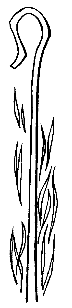 In the night in which he was betrayed, our Lord Jesus took bread, and gave thanks; broke it, and gave it to his disciples, saying: Take and eat; this is my body, given for you. Do this for the remembrance of me.Again, after supper, he took the cup, gave thanks, and gave it for all to drink, saying: This cup is the new covenant in my blood, shed for you and for all people for the forgiveness of sin. Do this for the remembrance of me.THE LORD’S PRAYEROur Father, who art in heaven,hallowed be thy name,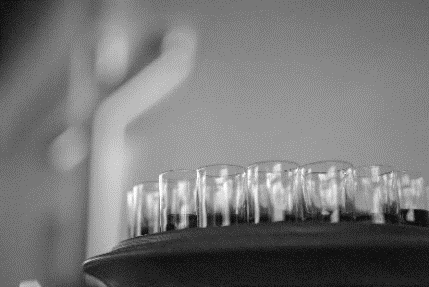 thy kingdom come,thy will be done,on earth as it is in heaven.Give us this day our daily bread;and forgive us our trespasses,as we forgive thosewho trespass against us;and lead us not into temptation,but deliver us from evil.For thine is the kingdom,and the power, and the glory,forever and ever. Amen.INVITATION TO COMMUNIONThe risen Christ dwells with us here.All who are hungry, all who are thirsty, come.HOLY COMMUNIONO God, you have called your servants to ventures of which we cannot see the ending, by paths as yet untrodden, through perils unknown. Give us faith to go out with good courage, not knowing where we go, but only that your hand is leading us and your love supporting us; through Jesus Christ our Lord. AmenBLESSINGThe God of peace,who creates all things and calls them good,who makes us alive in Jesus,and who breathes on us the Spirit of hope,☩ bless you now and forever.Amen.CLOSING HYMN 	Let All Things Now Living	ELW 881Good Shepherd Lutheran Church
  P.O. Box 788, 502 West McMillan Street, Marshfield, Wisconsin   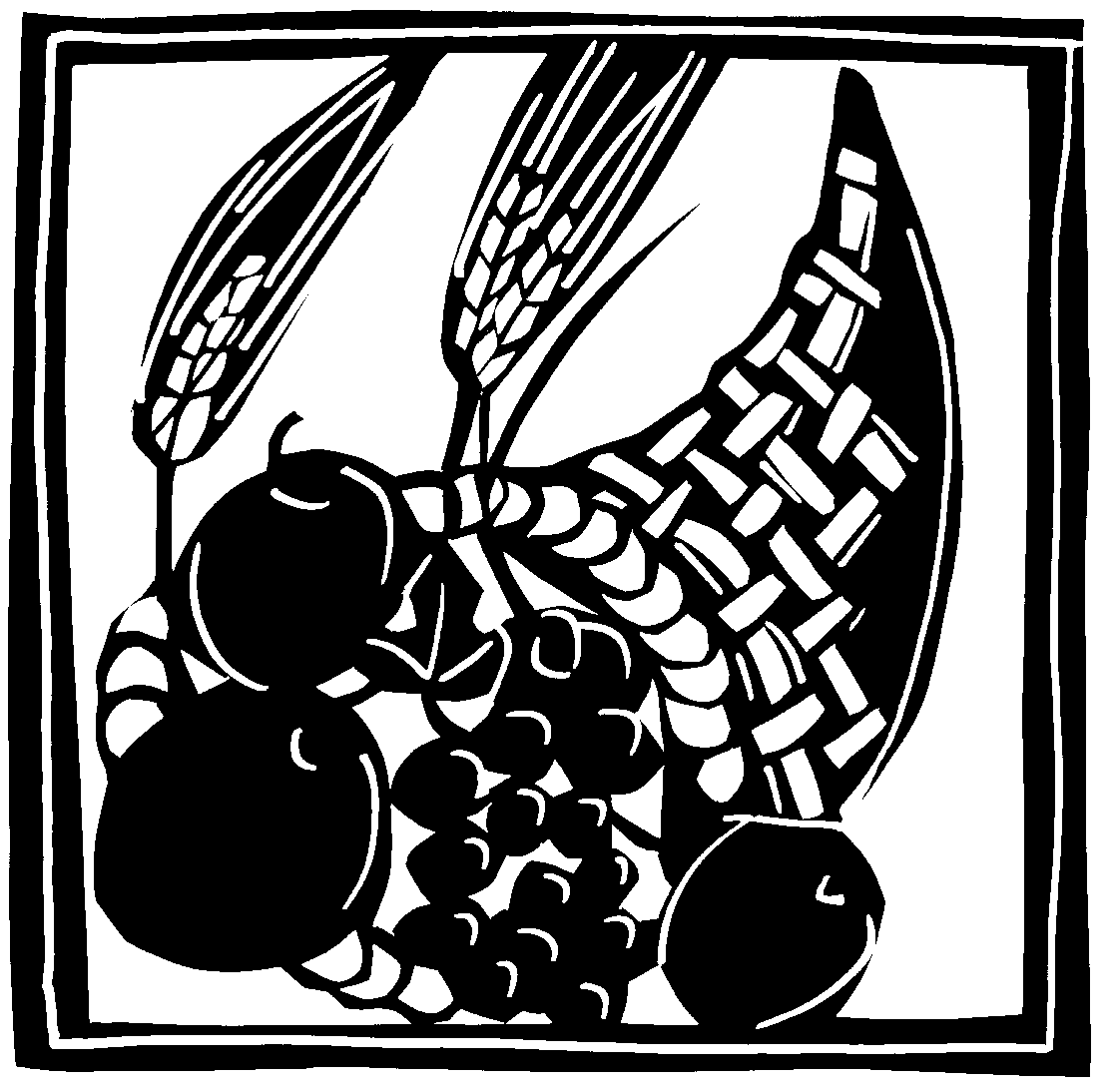 Thanksgiving Eve Worship ServiceNovember 22, 2023, 7:00 pmWelcome and AnnouncementsOPENINGGREETINGThe grace of our Lord Jesus Christ, the love of God, and the communion of the Holy Spirit be with you all.And also with you.OPENING HYMN 	O God Beyond All Praising	ELW 880PRAYER OF THE DAYLet us pray.
Almighty God our Father, your generous goodness comes to us new every day. By the work of your Spirit lead us to acknowledge your goodness, give thanks for your benefits, and serve you in willing obedience, through Jesus Christ, our Savior and Lord.Amen.WORDDeuteronomy 8:7-18 7For the LORD your God is bringing you into a good land, a land with flowing streams, with springs and underground waters welling up in valleys and hills, 8a land of wheat and barley, of vines and fig trees and pomegranates, a land of olive trees and honey, 9a land where you may eat bread without scarcity, where you will lack nothing, a land whose stones are iron and from whose hills you may mine copper. 10You shall eat your fill and bless the LORD your God for the good land that he has given you.
11Take care that you do not forget the LORD your God, by failing to keep his commandments, his ordinances, and his statutes, which I am commanding you today. 12When you have eaten your fill and have built fine houses and live in them, 13and when your herds and flocks have multiplied, and your silver and gold is multiplied, and all that you have is multiplied, 14then do not exalt yourself, forgetting the LORD your God, who brought you out of the land of Egypt, out of the house of slavery, 15who led you through the great and terrible wilderness, an arid wasteland with poisonous snakes and scorpions. He made water flow for you from flint rock, 16and fed you in the wilderness with manna that your ancestors did not know, to humble you and to test you, and in the end to do you good. 17Do not say to yourself, "My power and the might of my own hand have gotten me this wealth." 18But remember the LORD your God, for it is he who gives you power to get wealth, so that he may confirm his covenant that he swore to your ancestors, as he is doing today.Psalm 65 1Praise is due to you,
 O God, in Zion;
 and to you shall vows be performed,
 2O you who answer prayer!
 To you all flesh shall come.
 3When deeds of iniquity overwhelm us,
 you forgive our transgressions.
 4Happy are those whom you choose and bring near
 to live in your courts.
 We shall be satisfied with the goodness of your house,
 your holy temple.
 5By awesome deeds you answer us with deliverance,
 O God of our salvation;
 you are the hope of all the ends of the earth
 and of the farthest seas.
 6By your strength you established the mountains;
 you are girded with might.
 7You silence the roaring of the seas,
 the roaring of their waves,
 the tumult of the peoples.
 8Those who live at earth's farthest bounds are awed by your signs;
 you make the gateways of the morning and the evening shout for joy.
 9You visit the earth and water it,
 you greatly enrich it;
 the river of God is full of water;
 you provide the people with grain,
 for so you have prepared it.
 10You water its furrows abundantly,
 settling its ridges,
 softening it with showers,
 and blessing its growth.
 11You crown the year with your bounty;
 your wagon tracks overflow with richness.
 12The pastures of the wilderness overflow,
 the hills gird themselves with joy,
 13the meadows clothe themselves with flocks,
 the valleys deck themselves with grain,
 they shout and sing together for joy.HYMN 	Now Thank We All Our God	ELW 840Luke 17:11-1911On the way to Jerusalem Jesus was going through the region between Samaria and Galilee. 12As he entered a village, ten lepers approached him. Keeping their distance, 13they called out, saying, "Jesus, Master, have mercy on us!" 14When he saw them, he said to them, "Go and show yourselves to the priests." And as they went, they were made clean. 15Then one of them, when he saw that he was healed, turned back, praising God with a loud voice. 16He prostrated himself at Jesus' feet and thanked him. And he was a Samaritan. 17Then Jesus asked, "Were not ten made clean? But the other nine, where are they? 18Was none of them found to return and give praise to God except this foreigner?" 19Then he said to him, "Get up and go on your way; your faith has made you well."REFLECTIONSTEWARDSHIP BLESSINGOFFERING In addition to our normal offering, a Special Benevolence in November (collected in a special envelope) will go to Mary’s Place of Central WI. Mary's Place of Central Wisconsin provides transitional housing services to those in need. OFFERING HYMN	Praise and Thanksgiving	ELW 689OFFERTORY PRAYER
God of every generation,
we offer you our songs of praise and thanksgiving; we bring you these tokens of our talents and our lives. Help us to use our gifts in the name of Christ, so that justice rolls down like waters, and righteousness like an ever-flowing stream. Amen HOLY COMMUNIONPRAYERS… Thank you, Lord!
Thank you, Lord!Into your care, Alpha and Omega, we entrust all for whom we pray. Be with us now and always, through Jesus Christ our Lord.
Amen.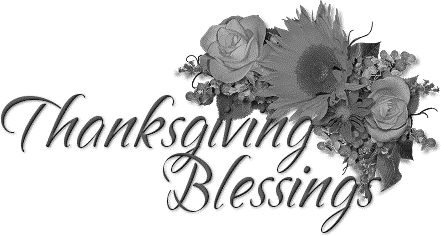 Pastor: Katie AndersonMusic Director: Lois Swanson502 West McMillian Street, MarshfieldOffice Phone: (715) 387-2731Pastor Email: gslcwi.pastor@gmail.comOffice Email: gslcwi.office@gmail.comWebsite: GoodShepherdMarshfield.orgwww.facebook.com/gslcwi